№1. ПЕРЕХОД ДОРОГИ В ЗОНЕ ОСТАНОВКИ ТРАНСПОРТНОГО СРЕДСТВА Учитель демонстрирует учащимся слайды презентации и организует обсуждение ситуации.Проезжая часть улицы - это мир обманчивых ситуаций, «ловушек», когда на первый взгляд, кажется, безопасно, а через несколько секунд окажется - нет, опасно, да еще и поздно.- И тем не менее вы и сегодня можете услышать складную, но преступно неверную присказку: «Обходи трамвай спереди, а автобус и троллейбус- сзади».Это - приглашение под машину!Никогда не следуйте этим правилам!Они небезопасны!Задание: во время движения по дороге из школы домой понаблюдайте, как ведут себя другие участники движения. Какие опасные ситуации возникают на дороге. Предложите нам тему для обсуждения.  - Ребята, правда ли, что нахождение в зоне остановки общественного транспорта совершенно безопасна для младших школьников?- Это одна из самых распространенных дорожных «ловушек». Большое количество детей попадают под машину в зоне остановки.- Нельзя подходить  к краю тротуара!- Нельзя выходить на проезжую часть! – Подходить к дверям маршрутного транспорта можно только после полной его остановки.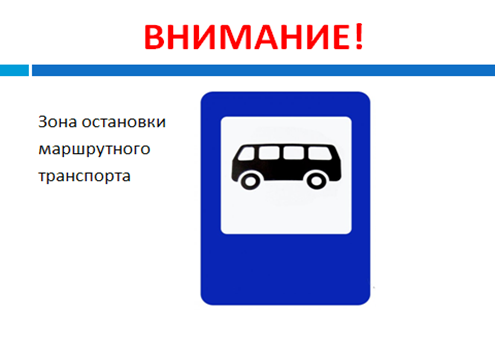 - Часто дети выбегают на проезжую часть из-за стоящего автобуса и не видят скрытой за ними проезжающей машины.Или выбегают впереди стоящего автобуса.- Скажите, в чём кроется опасность?В первом случае скрыта машина справа. (показать)Во втором случае- машина слева. (показать)Выйдя из автобуса не переходи его ни спереди ни сзади. Это опасно ! Переходи дорогу по пешеходному переходу! 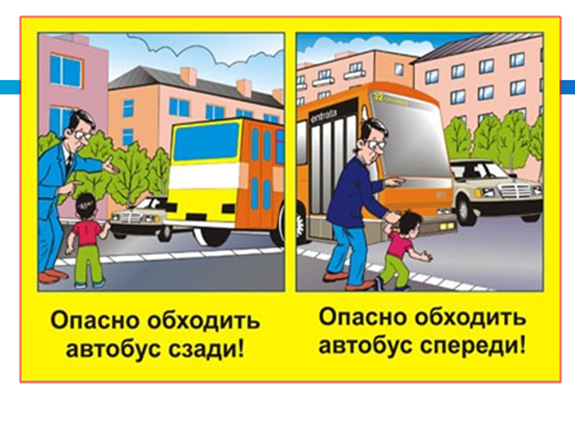 